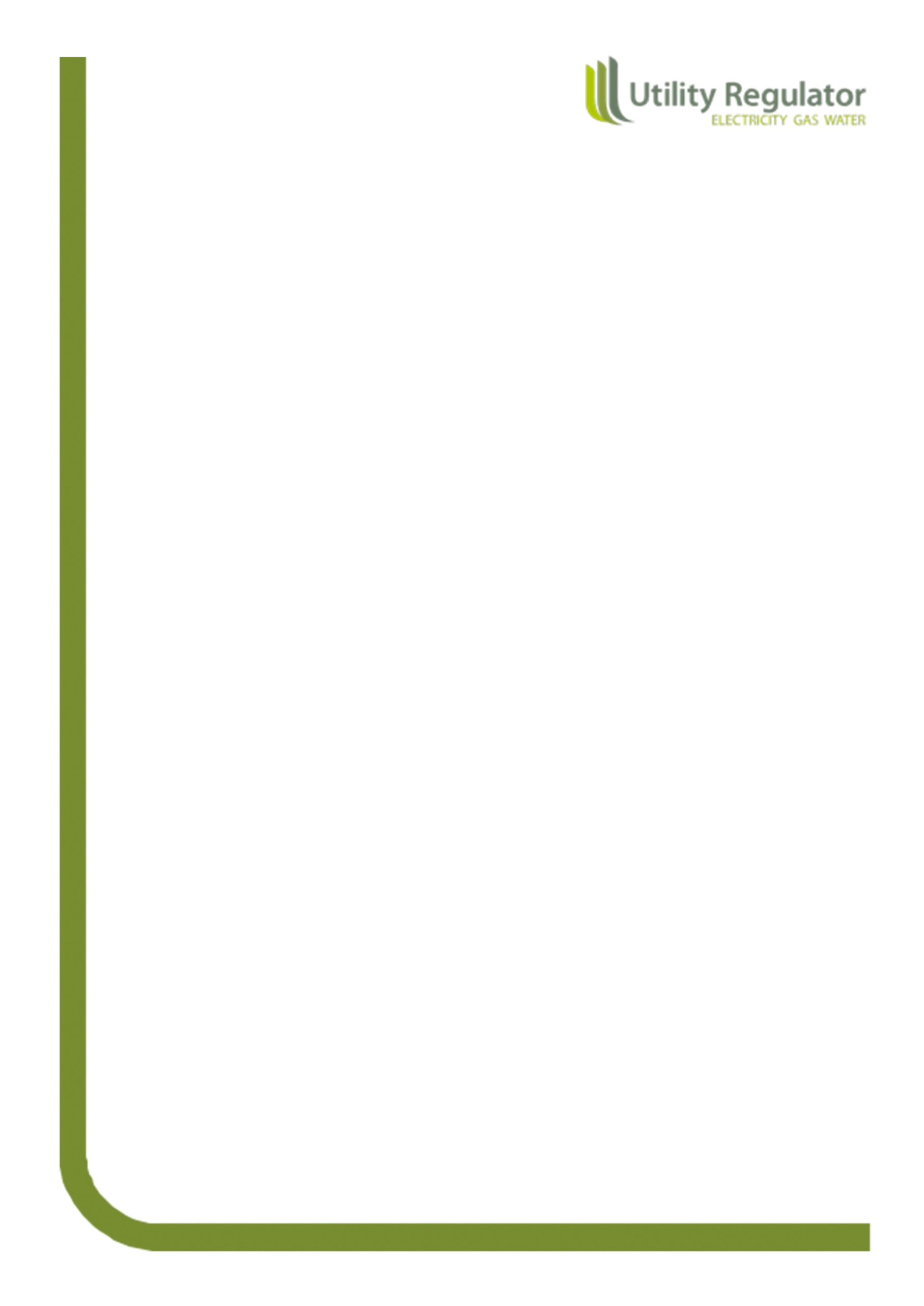 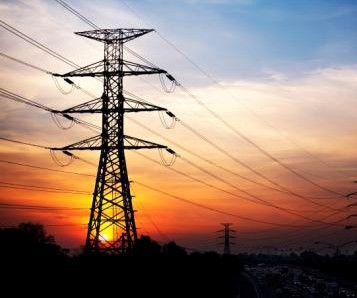 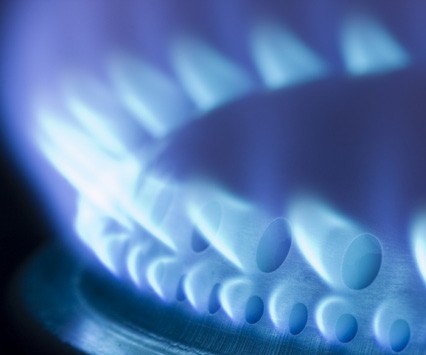 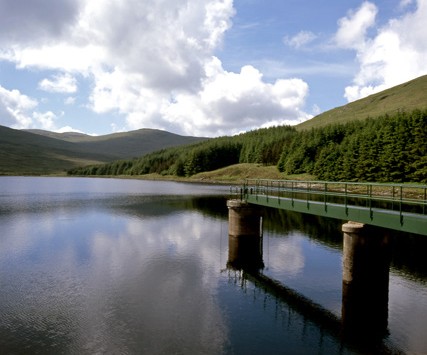 IntroductionOverviewA commentary template provides the opportunity for a licensee to explain why costs have been incurred, any movements between different time periods, and the reasons for variations between forecast costs and outturn costs. As set out in the associated Guidance Notes, the commentary will be used in conjunction with the wider reporting framework (including the Reporting Workbook), to understand the structures and operations of the licensee, to inform the next price control and to monitor performance against the Authority’s current price control assumptions.A full and frank commentary should reduce the number of follow up questions and time spent by both the Authority (UR) and licensee staff.This document has been created such that the licensee shall insert their comments in the sections identified below in yellow. No additional or freeform document need be created but instead we request the licensee insert an appropriate chapter heading and commentary box in the body of this document where it is necessary to provide additional commentary. Backup documents referenced in the commentary should be attached as Annexes to the submission of this commentary.  An electronic copy of any Annex shall be provided.  The file name used for the electronic copy of any Annex should include a reference to the relevant section of the commentary and be structured so that the order of the file name is the order they appear in the commentary.Commentary tables for the Reporting Workbook IntroductionFor the Financial Data Reporting Workbook we set out the categories of commentary as follows:Outturn detail worksheet‘T or D’ column‘C.1’ column‘C.2’ column‘C.3’ column‘C.4’ column‘C.5’ column‘C.6’ column‘C.7’ column‘C.8’ column‘Approval reference: Date & Document section’ column‘Licence term’ columnTrend analysis: 2013 to 2024, expenditure underwritten by UoS tariffs, separately for Fast and Slow expendituresTrend analysis: 2013 to 2024, expenditure underwritten by UoS tariffs, classified as Allowance or Pass-through, for Fast and Slow expenditures onlyTrend analysis: 2013 to 2024, expenditure underwritten by UoS tariffs, classified as Fast and Slow expenditures only, stacked by the C.6 classifications (showing the additions to each RAB for each year)Trend analysis: 2013 to 2024, expenditure underwritten by UoS tariffs, classified as Fast and Slow expenditures only, stacked by certain C.7 classifications (showing the expenditures according to C1 Matrix cost categories for each year)Trend analysis: 2013 to 2024, expenditure underwritten by UoS tariffs, classified as Fast and Slow expenditures only, stacked by a certain connections type (‘New domestic and smaller businesses eligible for subsidy’)Trend analysis: 2013 to 2024, expenditure underwritten by UoS tariffs, classified as Fast and Slow expenditures only, stacked by a certain connections type (‘Approved Generation Cluster Infrastructure’)Trend analysis: 2013 to 2024, expenditure underwritten by UoS tariffs, classified as Fast and Slow expenditures only, stacked by a certain connections type (‘Housing sites with 12 or more Domestic Premises’)Trend analysis: 2013 to 2024, expenditure underwritten by UoS tariffs, classified as Fast and Slow expenditures only, stacked by a certain connections type (‘Various other connection categories’)Trend analysis: 2013 to 2024, expenditure underwritten by UoS tariffs, classified as Fast and Slow expenditures only, including only certain cost categories (the top 6 recurring cost categories)‘Rec2’ worksheetAll‘Rec3’ worksheetAll‘Rec4’ worksheetAll‘Rec5’ worksheetAllPlease detail any suggested edits, including any definitions or edits to the definitions provided as per the guidance notes and rationale for these edits or definitions.Type commentary hereAdditional commentary/documentationType commentary herePlease detail any suggested edits, including any definitions or edits to the definitions provided as per the guidance notes and rationale for these edits or definitions.Type commentary hereAdditional commentary/documentationType commentary herePlease detail any suggested edits, including any definitions or edits to the definition provided as per the guidance notes and rationale for these edits or definitions.Type commentary hereAdditional commentary/documentationType commentary herePlease detail any suggested edits, including any definitions or edits to the definitions provided as per the guidance notes and rationale for these edits or definitions.Type commentary hereAdditional commentary/documentationType commentary herePlease detail any suggested edits, including any definitions or edits to the definitions provided as per the guidance notes and rationale for these edits or definitions.Type commentary hereAdditional commentary/documentationType commentary herePlease detail any suggested edits, including any definitions or edits to the definitions provided as per the guidance notes and rationale for these edits or definitions.Type commentary hereAdditional commentary/documentationType commentary herePlease detail any suggested edits, including any definitions or edits to the definitions provided as per the guidance notes and rationale for these edits or definitions.Type commentary hereAdditional commentary/documentationType commentary herePlease detail any suggested edits, including any definitions or edits to the definitions provided as per the guidance notes and rationale for these edits or definitions.Type commentary hereAdditional commentary/documentationType commentary herePlease detail any suggested edits, including any definitions or edits to the definitions provided as per the guidance notes and rationale for these edits or definitions.Type commentary hereAdditional commentary/documentationType commentary herePlease detail any suggested edits, including any definitions or edits to the definitions provided as per the guidance notes and rationale for these edits or definitions.Type commentary hereAdditional commentary/documentationType commentary herePlease detail any suggested edits, including any definitions or edits to the definitions provided as per the guidance notes and rationale for these edits or definitions.Type commentary hereAdditional commentary/documentationType commentary herePlease insert a Stacked Column chart which shows expenditure for each of the years 2013 to 2024 inclusive, that are classified as: UoS under C.1; and either Fast or Slow under C.2.To show the values on the chart, please add data labels (for all years) for Slow and Fast, and format these to two decimal places.Please format the X axis to show the relevant year (i.e. 2013, 2014 etc)For the avoidance of doubt, the horizontal axis must show each year from 2013 to 2024 and the Y axis must allow the reader to distinguish between Slow and Fast expenditures.The licensee shall not make any other formatting amendments without the written permission of the Authority.Type commentary herePlease provide commentary on the annual changes shown in the chart, for each of the years, and separately for Fast and Slow expenditures.Type commentary hereAdditional commentary/documentation, including backup calculations, tables and data.Type commentary herePlease insert a Stacked Column chart which shows expenditure for each of the years 2013 to 2024 inclusive, that are classified as: UoS under C.1; either Fast or Slow under C.2; and either Allowance or Pass-through under C.4.The chart should show total Pass-Through and total Allowance values for each year from 2013 to 2024.To show the values on the chart, please add data labels (for all years) for Pass-Through and Allowance, and format these to two decimal places.Please format the X axis to show the relevant year (i.e. 2013, 2014 etc).For the avoidance of doubt, the horizontal axis must show each year from 2013 to 2024 and the Y axis must allow the reader to distinguish between Pass-through and Allowance expenditures.The licensee shall not make any other formatting amendments without the written permission of the Authority.Type commentary herePlease provide commentary on the annual changes shown in the chart, for each of the years, and separately for Pass-Through and Allowance expenditures.Type commentary hereAdditional commentary/documentation, including backup calculations, tables and data.Type commentary herePlease insert a Stacked Column chart which shows expenditure for each of the years 2013 to 2024 inclusive, that are: classified as UoS under C.1; classified as either Fast or Slow under C.2; and broken down by each RAB classification option available in C.6 (including ‘No Rab’).The chart should show the total expenditure values for each RAB and for each year from 2013 to 2024.To show the values on the chart, please add data labels (for all years), for the three RABs which have the largest expenditures on average over the 12 years, and format these to two decimal places.Please format the X axis to show the relevant year (i.e. 2013, 2014 etc).For the avoidance of doubt, the horizontal axis must show each year from 2013 to 2024 and the Y axis must allow the reader to distinguish between the expenditures which are added to separate RABs including the expenditures added to ‘No RAB’.The licensee shall not make any other formatting amendments without the written permission of the Authority.Type commentary herePlease provide commentary on the annual changes shown in the chart, for each of the years and separately for each of the C.6 classifications.Type commentary hereAdditional commentary/documentation, including backup calculations, tables and data.Type commentary herePlease insert a Stacked Column chart which shows expenditure for each of the years 2013 to 2024 inclusive, that are: classified as UoS under C.1; classified as either Fast or Slow under C.2; and broken down by each classification option available in C.7 (per C1 Matrix cost categories) except for the following C.7 classifications: Other; Other – Pensions included in Opex; Other – Pension ongoing payments; Other NABCs; and Primary NABCs. The chart should show the total expenditure values for each C.7 classification (save for the exclusions reference above) and for each year from 2013 to 2024.To show the values on the chart, please add data labels (for all years), for the three C.7 classifications which have the largest expenditures on average on the 12 years, and format these to two decimal places.Please format the X axis to show the relevant year (i.e. 2013, 2014 etc).For the avoidance of doubt, the horizontal axis must show each year from 2013 to 2024 and the Y axis must allow the reader to distinguish between the expenditures which have different C.7 classifications.The licensee shall not make any other formatting amendments without the written permission of the Authority.Type commentary herePlease provide commentary on the annual changes shown in bar chart, for each of the years, and separately for each of the C.7 classifications.Type commentary hereAdditional commentary/documentation, including backup calculations, tables and data.Type commentary herePlease insert a Stacked Column chart which shows expenditure for each of the years 2013 to 2024 inclusive, that are: classified as UoS under C.1; classified as either Fast or Slow under C.2; and broken down by each classification option available in C.8 that contains the text  ‘New domestic and smaller businesses eligible for subsidy’. The chart should show separately annual expenditure and annual income for each year from 2013 to 2024.To show the values on the chart, please add data labels (for all years) showing each annual expenditure and annual income, and format these to two decimal places.Please format the X axis to show the relevant year (i.e. 2013, 2014 etc).For the avoidance of doubt, the horizontal axis must show each year from 2013 to 2024 and the Y axis must allow the reader to distinguish between the connection expenditure and connection income for ‘New domestic and smaller businesses eligible for subsidy’.The licensee shall not make any other formatting amendments without the written permission of the Authority.Type commentary herePlease provide commentary on the annual changes shown in the chart, for each of the years and separately for expenditure and income. Please confirm that connection incomes have been reported on a cash basis.Type commentary hereAdditional commentary/documentation, including backup calculations, tables and data. Type commentary herePlease insert a Stacked Column chart which shows expenditure for each of the years 2013 to 2024 inclusive, that are: classified as UoS under C.1; classified as either Fast or Slow under C.2; and broken down by each classification option available in C.8 that contains the text ‘Approved Generation Cluster Infrastructure’. The chart should show separately annual expenditure and annual income for each year from 2013 to 2024.To show the values on the chart, please add data labels (for all years) for the largest average annual expenditure type and largest average annual income type, and format these to two decimal places.Please format the X axis to show the relevant year (i.e. 2013, 2014 etc).For the avoidance of doubt, the horizontal axis must show each year from 2013 to 2024 and the Y axis must allow the reader to distinguish between the connection expenditure and connection income for transactions classified with the text ‘Approved Generation Cluster Infrastructure’.The licensee shall not make any other formatting amendments without the written permission of the Authority.Type commentary herePlease provide commentary on the annual changes shown in the chart, for each of the years and separately for expenditure and income. Please confirm that connection incomes have been reported on a cash basis.Type commentary hereAdditional commentary/documentation, including backup calculations, tables and data. Type commentary herePlease insert a Stacked Column chart which shows expenditure for each of the years 2013 to 2024 inclusive, that are: classified as UoS under C.1; classified as either Fast or Slow under C.2; and broken down by each classification option available in C.8 that contains the text ‘Housing sites with 12 or more Domestic Premises’. The chart should show separately annual expenditure and annual income for each year from 2013 to 2024.To show the values on the chart, please add data labels (for all years) for the each annual expenditure and each annual income type, and format these to two decimal places.Please format the X axis to show the relevant year (i.e. 2013, 2014 etc).For the avoidance of doubt, the horizontal axis must show each year from 2013 to 2024 and the Y axis must allow the reader to distinguish between the connection expenditure and connection income for transactions classified with the text ‘Housing sites with 12 or more Domestic Premises’.The licensee shall not make any other formatting amendments without the written permission of the Authority.Type commentary herePlease provide commentary on the annual changes shown in the chart, for each of the years and separately for expenditure and income. Please confirm that connection incomes have been reported on a cash basis.Type commentary hereAdditional commentary/documentation, including backup calculations, tables and data. Type commentary herePlease insert a Stacked Column chart which shows expenditure for each of the years 2013 to 2024 inclusive, that are: classified as UoS under C.1; classified as either Fast or Slow under C.2; and broken down by each classification option available in C.8 that contains the text ‘Various other connection categories’. The chart should show separately annual expenditure and annual income for each year from 2013 to 2024.To show the values on the chart, please add data labels (for all years) for the each annual expenditure and each annual income type, and format these to two decimal places.Please format the X axis to show the relevant year (i.e. 2013, 2014 etc).For the avoidance of doubt, the horizontal axis must show each year from 2013 to 2024 and the Y axis must allow the reader to distinguish between the connection expenditure and connection income for transactions classified with the text ‘Various other connection categories’.The licensee shall not make any other formatting amendments without the written permission of the Authority.Type commentary herePlease provide commentary on the annual changes shown in the chart, for each of the years and separately for expenditure and income. Please confirm that connection incomes have been reported on a cash basis.Type commentary hereAdditional commentary/documentation, including backup calculations, tables and data. Type commentary herePlease insert a Clustered Column chart which shows expenditure for each of the years 2013 to 2024 inclusive, that are: classified as UoS under C.1; classified as either Fast or Slow under C.2; and broken down by each of the following 6 cost categories: Indirect & IMF; Direct Expenditure; Business Rates; Enduring Solution; Meter reading; and Tree cutting Direct Expenditure. The chart should show separately annual expenditure for each cost category, and for each year from 2013 to 2024.To show the values on the chart, please add data labels (for all years) for the each of the 6 categories listed above, and format these to two decimal places.Please format the X axis to show the relevant year (i.e. 2013, 2014 etc).For the avoidance of doubt, the horizontal axis must show each year from 2013 to 2024 and the Y axis must allow the reader to distinguish between each of the 6 categories listed above.The licensee shall not make any other formatting amendments without the written permission of the Authority.Type commentary herePlease provide commentary on the annual changes shown in the chart, for each of the years and separately for each of the 6 categories. Please confirm that connection incomes have been reported on a cash basis.Type commentary hereAdditional commentary/documentation, including backup calculations, tables and data. Type commentary herePlease detail any suggested edits and rationale for these edits.Type commentary herePlease provide feedback on the usefulness or otherwise of this reconciliation worksheet.Type commentary herePlease provide comments on any outstanding reconciling items as appropriate.Type commentary hereAdditional commentary/documentationType commentary herePlease detail any suggested edits and rationale for these edits.Type commentary herePlease provide feedback on the usefulness or otherwise of this reconciliation worksheet.Type commentary herePlease provide comments on any outstanding reconciling items as appropriate.Type commentary hereAdditional commentary/documentationType commentary herePlease detail any suggested edits and rationale for these edits.Type commentary herePlease provide feedback on the usefulness or otherwise of this reconciliation worksheet.Type commentary herePlease provide comments on any outstanding reconciling items as appropriate.Type commentary hereAdditional commentary/documentationType commentary herePlease detail any suggested edits and rationale for these edits.Type commentary herePlease provide feedback on the usefulness or otherwise of this reconciliation worksheet.Type commentary herePlease provide comments on any outstanding reconciling items as appropriate.Type commentary hereAdditional commentary/documentationType commentary here